662110, Красноярский край, с.Большой Улуй, ул.Революции,11, каб. 2-11E-mail: ksorg@mail.ru							телефон: 8 (39159) 2-14-91							УТВЕРЖДЕН   							Председателем Контрольно-счетного 							органа  Большеулуйского  района							от  «31»  декабря  2014  г.  №  19-рСТАНДАРТ ВНЕШНЕГО МУНИЦИПАЛЬНОГОФИНАНСОВОГО КОНТРОЛЯТС  «ФИНАНСОВО-ЭКОНОМИЧЕСКАЯ ЭКСПЕРТИЗА ПРОЕКТОВ МУНИЦИПАЛЬНЫХ ПРОГРАММ»с.Большой Улуй                                                                                                                               2014Содержание1.	Общие положения	32.	Требования к проведению экспертизы проекта муниципальной программы	53.	Требования к оформлению результатов экспертизы	61. Общие положения1.1. Типовой стандарт «Финансово-экономическая экспертиза проектов муниципальных программ» (далее – Стандарт) разработан в соответствии с Федеральным законом от 07.02.2011 № 6-ФЗ «Об общих принципах организации и деятельности контрольно-счетных органов субъектов Российской Федерации и муниципальных образований». Основанием для разработки  Стандарта  является  План работы Научно-методической комиссии Союза МКСО на 2013 год.1.2. Настоящий Стандарт разработан в соответствии с Общими требованиями к стандартам внешнего государственного и муниципального финансового контроля, утвержденными Коллегией Счетной палаты Российской  Федерации (протокол от 12.05.2012 № 21К (854)).1.3. Стандарт определяет общие требования и принципы проведения Контрольно-счетным органом Большеулуйского района (далее – КСО) финансово-экономической экспертизы проектов муниципальных программ, а также проектов изменений действующих муниципальных программ (далее – муниципальных программ) в пределах полномочий КСО.1.4. Стандарт является обязательным к применению должностными лицами КСО и привлеченными экспертами, участвующими в проведении финансово-экономической экспертизы проектов муниципальных программ.1.5. Финансово-экономическая экспертиза (далее – экспертиза) проектов муниципальных программ осуществляется КСО на основании п. 7 ч. 2 ст. 9 Федерального закона от 07.02.2011 № 6-ФЗ «Об общих принципах организации и деятельности контрольно-счетных органов субъектов Российской Федерации и муниципальных образований».1.6. Экспертизы проектов муниципальных программ являются экспертно-аналитическими мероприятиями, проводимыми в рамках предварительного контроля правовых актов.1.7.  Целью финансово-экономической экспертизы является подтверждение полномочий по установлению/изменению расходного обязательства, подтверждение обоснованности размера расходного обязательства, установление экономических последствий принятия нового/изменения действующего расходного обязательства для бюджета муниципального образования.1.8. Экспертиза проекта муниципальной программы не предполагает оценку общего социального, экономического эффекта от реализации муниципальной программы, определение масштаба и динамики негативных и позитивных социальных воздействий при принятии или непринятии программы. В пределах своей компетенции КСО вправе выражать свое мнение по указанным аспектам.1.9. Экспертиза проекта муниципальной программы включает оценку его соответствия Программе комплексного социально-экономического развития муниципального образования, нормам, установленным законами и иными нормативными правовыми актами Российской Федерации, субъектов Российской Федерации, муниципального образования в соответствующей сфере.1.10. Заключение КСО по итогам экспертизы не должно содержать политических оценок проекта муниципальной программы.1.11. Основными задачами экспертизы проекта муниципальной программы является оценка:соответствия положений проекта муниципальной программы нормам законов и иных нормативных правовых актов;полноты анализа предметной ситуации и ее факторов;корректности определения ожидаемых результатов, целевых показателей (индикаторов) муниципальной программы; целостности и связанности задач муниципальной программы и мероприятий по их выполнению; обоснованности заявленных финансовых потребностей муниципальной программы. 1.12. Финансово-экономической экспертизе подлежат проекты муниципальных программ или проекты внесения изменений в программы. Повторная финансово-экономическая экспертиза проводится в случае направления в КСО проекта муниципальной программы (проекта изменений в муниципальную программу) повторно после устранения замечаний и рассмотрения предложений КСО.1.13. Дополнительная финансово-экономическая экспертиза проводится в случае недостаточности информации и документов для подготовки положительного заключения при условии направления в КСО дополнительной информации и документов вместе с проектом муниципальной программы (проектом изменений в муниципальную программу). Положительным заключением в целях настоящей статьи считается заключение, в котором по итогам финансово-экономической экспертизы замечания и предложения отсутствуют.Также дополнительная финансово-экономическая экспертиза может проводиться при единичных изменениях параметров программы, не связанных с целями, задачами, сводными мероприятиями (например, корректировка объема финансирования отдельных мероприятий) при наличии положительного заключения по итогам финансово-экономической экспертизы ранее рассмотренного варианта проекта.1.14. Основные термины и понятия:финансово-экономическая экспертиза проекта муниципальной программы – экспертно-аналитическое мероприятие, представляющее собой исследование на предварительном этапе контроля с целью оценить проект нормативного правового акта с точки зрения обеспеченности проектируемых нормативных решений финансовыми, организационными и иными мерами, целесообразности предполагаемых затрат с учетом ожидаемых результатов;целевые (индикативные) показатели, индикаторы – показатели, установленные программой, для оценки степени достижения поставленных программой целей и задач. 2. Требования к проведению экспертизы проекта муниципальной программы2.1. Объем экспертизы проекта муниципальной программы определяется должностным лицом КСО, ответственным за ее проведение, исходя из целей и задач экспертизы и условий ее проведения (срока подготовки заключения, а также полноты представленных материалов и качества их оформления). 2.2. При необходимости должностным лицом КСО при проведении экспертизы могут быть определены вопросы, на которые участвующим в проведении экспертизы, предлагается обратить особое внимание. 2.3. При проведении экспертизы проекта муниципальной программы учитываются результаты ранее проведенных контрольных и экспертно-аналитических мероприятий в соответствующей сфере формирования и использования средств муниципального образования. 2.4. В ходе проведения экспертизы проектов муниципальных программ подлежат рассмотрению следующие вопросы:- соответствие целей программы поставленной проблеме, соответствие планируемых задач целям программы;- соответствие целей, задач программы Программе комплексного социально-экономического развития муниципального образования;- четкость формулировок целей и задач, их конкретность и реальная достижимость  в установленные сроки реализации программы;- наличие измеряемых (натуральных и стоимостных) показателей, позволяющих оценить степень достижения целей и выполнения задач;- взаимосвязанность программных мероприятий, в том числе по срокам реализации, отсутствие дублирования мероприятий других действующих/принимаемых программ;- соответствие программных мероприятий целям и задачам программы;- наличие и обоснованность промежуточных планируемых результатов;- обоснованность объемов финансирования программных мероприятий;- обоснованность источников финансирования и их структуры по программным мероприятиям, для бюджетного финансирования – в разрезе целевых статей и направлений расходования;- обоснованность объемов и механизма привлечения внебюджетных источников финансирования, полноты использования возможностей привлечения средств иных бюджетов бюджетной системы Российской Федерации, а также средств иных источников для реализации муниципальной программы;- четкая формулировка, простота понимания индикаторов (целевых, индикативных показателей);- наличие достоверного источника информации или методики расчета индикаторов (целевых, индикативных показателей);-наличие взаимосвязи между индикаторами (целевыми, индикативными показателями) и программными мероприятиями;-наличие ответственных лиц (подразделений) за реализацию программы в целом и за исполнение отдельных программных мероприятий;- механизм управления программой, в том числе схемы мониторинга реализации программы и взаимодействия заказчиков и исполнителей программных мероприятий.2.5. Экспертиза проектов об изменении муниципальных программ осуществляется в порядке, определенном для экспертизы проекта муниципальной программы с освещением вопросов правомерности и обоснованности предлагаемых изменений муниципальной программы, соответствия их показателям бюджета муниципального образования, а также:-корректности предлагаемых изменений (отсутствие изменений программы «задним числом»);-логичности предлагаемых изменений (отсутствие внутренних противоречий в новом варианте программы; согласованность изменений финансирования, программных мероприятий, целевых (индикативных) показателей и ожидаемых результатов);-целесообразности предлагаемых изменений (потенциальная эффективность предлагаемых мер);-устранения или сохранения нарушений и недостатков программы, отмеченных КСО ранее по результатам экспертизы проекта программы.2.6. Срок проведения экспертизы проекта муниципальной программы составляет 5 рабочих дней, исчисляемых со дня, следующего за днем поступления проекта в КСО. Срок проведения экспертизы проекта об изменении муниципальной программы составляет 3 рабочих дня, исчисляемых со дня, следующего за днем поступления проекта в КСО.3. Требования к оформлению результатов экспертизы3.1. По результатам проведения экспертизы составляется заключение КСО по итогам финансово-экономической экспертизы проекта муниципальной программы (далее – заключение).3.2. Заключение состоит из вводной и содержательной частей.3.3. Во вводной части заключения указываются реквизиты документов, на основании и с учетом которых проведена экспертиза, перечень документов, предоставленных с проектом муниципальной программы, перечень дополнительно запрошенных и/или изученных в ходе экспертизы документов, материалы которых были учтены при подготовке заключения, сведения о привлеченных экспертах, описываются исследуемые расходные обязательства. 3.4. В содержательной части заключения исследуется муниципальная программа, в том числе общее изменение объема финансирования с оценкой его обоснованности, проверяются соответствие объемов финансирования паспорту программы, изменение целевых показателей в связи с изменением объемов финансирования с оценкой их обоснованности; дается оценка финансовых последствий принимаемых изменений; делаются выводы и даются рекомендации.В содержательной части заключения, как правило, отражаются наиболее существенные проблемные вопросы, выявленные в ходе экспертизы в отношении следующих элементов и принципиальных решений проекта муниципальной программы:анализа предметной сферы жизнедеятельности муниципального образования;определения целей, выбора ожидаемых результатов;постановки задач, выбора принципиальных подходов решения проблемы (улучшения состояния жизнедеятельности муниципального образования); определение целевых, индикативных показателей (индикаторов);распределения задач и мероприятий между соисполнителями муниципальной программы;формирования программных мероприятий, в том числе определения параметров сводных муниципальных заданий на оказание муниципальных услуг (выполнение работ);установления финансовых потребностей муниципальной программы, в том числе с учетом выпадающих доходов бюджета муниципального образования при возникновении таковых в связи с принятием/изменением программы.Обязательно в содержательной части приводятся данные об общем объеме финансирования, в том числе по годам, при рассмотрении проекта вновь принимаемой программы, о сумме изменения объемов финансирования при рассмотрении проекта корректировки программы.3.5. При проведении повторной финансово-экономической экспертизы, дополнительной финансово-экономической экспертизы во вводной части указывается причина их проведения (устранение замечаний, предоставление дополнительных документов, изменение первоначального проекта муниципальной программы, в т.ч. объемов финансирования). В содержательной части по итогам повторной экспертизы необходимо описать устраненные по рекомендации КСО нарушения и недостатки.3.6. При обнаружении в ходе проведения экспертизы коррупциогенных факторов в заключении КСО по итогам экспертизы должна быть отражена соответствующая информация. Коррупциогенные факторы определяются в соответствии с Методикой проведения антикоррупционной экспертизы нормативных правовых актов и проектов нормативных правовых актов, утвержденной постановлением правительства РФ от 26.02.2010 № 96.3.7. Все суждения и оценки, отраженные в заключении, должны подтверждаться ссылками на исследованные положения проекта муниципальной программы и (при необходимости) на действующее законодательство, положения нормативно-правовых актов муниципального образования.3.8. В заключении КСО по итогам финансово-экономической экспертизы не даются рекомендации по утверждению или отклонению представленного проекта. В заключении выражается мнение о необходимости рассмотрения разработчиком программы замечаний и предложений, изложенных в заключении, внесения изменений в проект программы, либо информация об отсутствии замечаний и предложений по итогам экспертизы.3.9. Заключение КСО по итогам финансово-экономической экспертизы проекта муниципальной программы (проекта изменений в муниципальную программу) подписывается Председателем КСО, а также другими участниками экспертизы в порядке, установленном в КСО. Заключение направляется с сопроводительным письмом субъекту правотворческой инициативы, от которого проект был получен для проведения финансово-экономической экспертизы. 3.10. Информационное письмо со сведениями о результатах проведенной   финансово-экономической  экспертизы может быть направлено главе муниципального образования, руководителю администрации/Председателю представительного органа муниципального образования по инициативе Председателя КСО или по запросу указанных лиц.                                                                                        Приложение к распоряжению                                                                                        Контрольно-счетного органа                                                                                        Большеулуйского района                                                                                        от  31.12.2014  № 19-р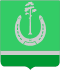 КОНТРОЛЬНО-СЧЕТНЫЙ  ОРГАН БОЛЬШЕУЛУЙСКОГО  РАЙОНАКРАСНОЯРСКОГО КРАЯ